Apelación Católica 2024 Apelación Católica 2024: Fin de semana de compromiso del 9 al 10 de marzo de 2024A continuación se muestra un texto que le guiará a través del proceso en las bancas. Se recomienda encarecidamente a los pastores a personalizar su presentación para aumentar su eficacia. Cuanto más efectivamente conecte la Apelación con un mensaje que resonará en sus feligreses, más probabilidades habrá de que respondan. La Oficina de la Apelación Católica Anual recomienda encarecidamente que todas las parroquias realicen la solicitud en las bancas el Fin de Semana de Compromiso del 9-10 de marzo con el fin de maximizar la oportunidad de participación de los feligreses. Presentación del Pastor sobre el proceso en las bancasDesde hace varias semanas, han oído hablar del lanzamiento de la Apelación Católica 2024. Es posible que ya haya recibido una carta del cardenal Seán y la semana pasada escuchamos de [NOMBRE DEL PONENTE DE LA CHARLA TESTIMONIAL] que nos animó a todos a hacer una donación. Hoy es mi turno. Por unos momentos, quiero decirles por qué apoyo la Apelación Católica y cómo ayuda a nuestra parroquia y muchos otros ministerios importantes a prosperar. El año pasado, la Apelación Católica ayudó a nuestra parroquia a ……  [Comparta una historia parroquial]Nuevo énfasis de Ofertorio vs. ApelaciónLa Apelación Católica no es lo mismo que nuestro Ofertorio Semanal parroquial. El Ofertorio ayuda a pagar nuestros servicios públicos parroquiales, seguros, salarios del personal, etc. La Apelación Católica paga por el trabajo de los Ministerios Centrales, ministerios que proporcionan ayuda invaluable a parroquias como la nuestra, pero también ministerios esenciales en toda la Arquidiócesis.Imagínese: La Arquidiócesis de Boston cubre casi 2500 millas cuadradas y es la cuarta diócesis más grande de los Estados Unidos. ¡Incluye casi 250 parroquias, 93 escuelas católicas y 88 comunidades étnicas! Cada año desarrolla, implementa y apoya servicios que llegan a miles de personas, católicos y no católicos por igual.  Como se puede imaginar, cada año la necesidad crece a medida que surgen nuevos desafíos y los viejos desafíos (como las secuelas de la pandemia) continúan. La Apelación nos permite crear nuevos comienzos, proporcionar segundas oportunidades y desarrollar posibilidades.En muchos sentidos, la Apelación Católica es el latido del corazón por el cual muchas vidas son sostenidas y fortalecidas. Nuestra parroquia siempre ha fomentado una cultura de misericordia y respondió maravillosamente cuando se le pidió que ayudara a las personas necesitadas. Con este espíritu de generosidad, espero que respondan al llamado de la Apelación Católica para servir a nuestros hermanos y hermanas que sufren, se sienten solos y necesitados de ayuda. Me uno al cardenal Seán para pedir el 100% de participación este año. La necesidad es así de grande. Y nuestra capacidad de ayudar es así de amplia.  Los ujieres ahora están distribuyendo sobres a cada familia.Les pido que consideren en oración, como lo he hecho yo, dar una generosa donación a nuestros hermanos y hermanas necesitados. Cada donación, sin importar el tamaño, contribuye al colectivo y tiene un impacto tremendo. Haga una donación: Ahora vamos a darnos a todos un momento para hacer una pausa.  Los sobres de compromiso han sido distribuidos. Voy a tomar un momento para completar mi formulario; espero que tú también lo hagas.  Considere una donación o una promesa que tenga más sentido para usted y su familia e indique su preferencia de donación. Tenga en cuenta que su información personal es confidencial y no será compartida con ninguna organización fuera de la Arquidiócesis o parroquia. Es posible que muchos de ustedes ya hayan contribuido a través de la carta de solicitud del Cardenal. Levanten la mano si es así. Gracias por su apoyo anticipado. Por favor indíquelo en el sobre de la tarjeta. No es necesario hacer su pago completo hoy, simplemente puede hacer una promesa.  Recibirá tarjetas de recordatorio mensuales para que pueda hacer pagos con cheque, tarjeta de crédito o en línea, lo que sea más conveniente para usted.  Para aquellos de ustedes que están interesados en hacer una donación en línea, puede hacerlo utilizando su dispositivo móvil para escanear el código QR ubicado en el sobre o en la parte posterior de su banca.  Esto lo llevará a un formulario en línea seguro para hacer su donación ahora. Puede dar su tarjeta de crédito, PayPal o Venmo.  Es importante hacer una pausa y dar tiempo a los feligreses para completar el formulario.Asegúrese de escribir nuestro NOMBRE DE LA PARROQUIA / CIUDAD en el espacio indicado para que su donación se acredite correctamente a nuestra parroquia. Si está visitando de otra parroquia, puede escribir el nombre de esa parroquia y la ciudad en el espacio indicado. Una vez que haya terminado de completar todos los campos del formulario, arráncalo, colócalo en el sobre y ciérralo.Pausa durante 2 minutos de silencioColecta- los ujieres vienen a recoger los sobres. Nuestros voluntarios circularán para recoger sus sobres de compromiso y lápices.GraciasEstoy muy agradecido con ustedes y muy orgulloso de ser su pastor. Sé que a menudo se nos pide que donemos a muchas organizaciones diferentes. Pero cuando donamos a la Apelación Católica, tenemos la oportunidad de sacar a la gente de la indiferencia. Juntos, podemos fomentar conexiones entre nosotros, incluso con personas que nunca conoceremos. Juntos, podemos vivir nuestra fe y cerrar la brecha entre la preocupación y la esperanza.Los elevo a todos en mis oraciones de gratitud cada día por su generosidad y su fidelidad.  En nombre del Cardenal Seán y de todos aquellos que se benefician de su generosidad.  Gracias.  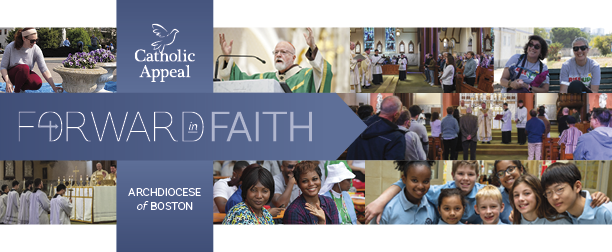 Gracias por su continuo apoyo.Estamos aquí para ayudar.Si tiene alguna pregunta, envíe un correo electrónico a: Catholic_Appeal@rcab.org